REPUBLIKA HRVATSKAVUKOVARSKO-SRIJEMSKA ŽUPANIJAOPĆINA BABINA GREDAOPĆINSKO VIJEĆEKLASA: 013-03/21-01/13URBROJ: 2212/02-01/21-01-1Babina Greda, 21. prosinca 2021. godine	Na temelju članka 25. Statuta Općine Babina Greda („Službeni vjesnik Vukovarsko – srijemska županija“ broj 11/09, 04/13, 03/14, 01/18, 13/18, 27/18 – pročišćeni tekst, 21A/19, 03/20 i 04/21) i članka 45. Poslovnika o radu Općinskog vijeća „Službeni vjesnik Vukovarsko-srijemske županije“ broj 11/09, 01/18 i 04/21), Općinsko vijeće na 07. sjednici održanoj dana 21. prosinca  2021. godine, a na prijedlog Odbora za izbor i imenovanje na temelju sjednice održane dana 16.12.2021. godine, donosi,O D L U K Uo imenovanju povjerenstva za popis imovine i sredstava Općine Babina Greda sa stanjem 31.12.2021.g.I.	Imenuje se Povjerenstvo za popis imovine i sredstava Općine Babina Greda sa stanjem 31.12.2021.g., u sastavu:Tomo Đaković, predsjednik,Ivan Kedačić, član,Mato Čivić, član,Violeta Gregorović, član,Tomislav Kopić, član.II.Imenovani članovi iz točke 1. ove Odluke u obvezi su izvršiti popis imovine, sredstava, dugovanja i potraživanja te stanje na računu i u blagajni sa stanjem 31.12.2021. godine.III.	Ova odluka stupa na snagu osmog (8) dana od dana objave u „Službenom vjesniku“ Vukovarsko – srijemske županije.        Predsjednik Općinskog vijeća:       Tomo ĐakovićDostaviti:imenovanim članovima,uz zapisnik,Pismohrana.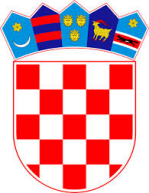 